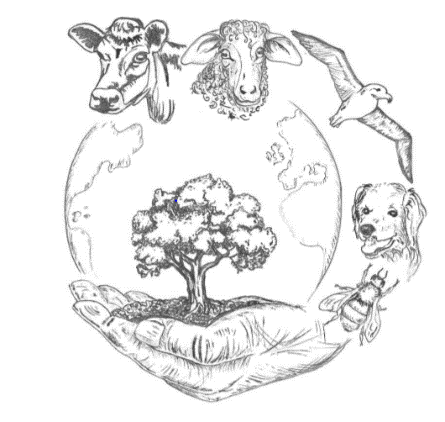 REGISTRATION FORM FOR VPHA and AGV AUTUMN CONFERENCE 2020MINING DIAMONDSBringing together gems of the past, present and future to celebrate the VPHA’s 60th anniversary virtually Send completed forms to:  simon.woliter@eandj.co.uk    Name, Surname Email address:Tel number (optional) Non-undergraduate (vets and non-vets)/Undergraduate  (please delete as appropriate)Non-undergraduate (vets and non-vets)/Undergraduate  (please delete as appropriate)VPHA/AGV member/ not a member of either VPHA or AGV (please delete as appropriate)VPHA/AGV member/ not a member of either VPHA or AGV (please delete as appropriate)Discussion Sessions run by UK vet student. For non-undergraduates (vets and non-vets) only.I would /would not like to attend one of the small group discussion sessions during the conference week.(please delete as appropriate) Discussion Sessions run by UK vet student. For non-undergraduates (vets and non-vets) only.If you would like to attend one of the small group discussion sessions, please select a session you wish to join(please delete as appropriate) Non-undergraduate session A. Saturday 10 October 10-12 amNon-undergraduate session B. Monday 12 October 9-11 amNon-undergraduate session C. Wednesday 14 October 3-5 pmNon-undergraduate session D. Thursday 15 October 3- 5 pmIf you would you like to be named in the credits of a report written on the outcome of the virtual conference, please indicate:Yes/No(please delete as appropriate) Details for joining the sessions will be circulated following registration.Final conference session on Saturday 17th October 2-4pm(for all conference delegates)If you will be able to attend the final live conference discussion, please indicate:Yes/No(please delete as appropriate) Free VPHA&AGV Conference but donations are actively encouraged! The suggested amount is £20 or more if you wish. Proceeds will go towards student VPHA activities. PayPal link for voluntary donations. You do not have to have a PayPal account to contribute, just click on the link and you will be directed to payment page.https://www.paypal.com/cgi-bin/webscr?cmd=_s-xclick&hosted_button_id=VYFW8BVLFNDSN&source=urlFree VPHA&AGV Conference but donations are actively encouraged! The suggested amount is £20 or more if you wish. Proceeds will go towards student VPHA activities. PayPal link for voluntary donations. You do not have to have a PayPal account to contribute, just click on the link and you will be directed to payment page.https://www.paypal.com/cgi-bin/webscr?cmd=_s-xclick&hosted_button_id=VYFW8BVLFNDSN&source=url